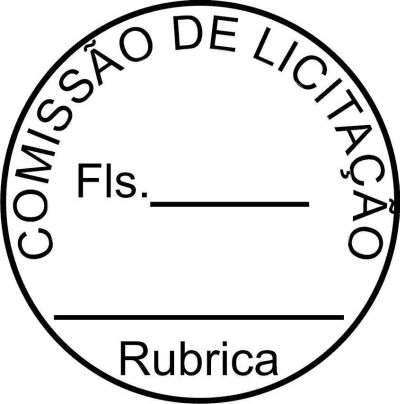 ESTADO DO PARÁGoverno Municipal de ItaitubaRELAÇÃO DE SALDOS DE PROCESSOS DE COMPRA E CONTRATOS	Pag.:	1[ PERÍODO DE 01/01/2015 A 31/12/2015 ]ESTADO DO PARÁGoverno Municipal de ItaitubaRELAÇÃO DE SALDOS DE PROCESSOS DE COMPRA E CONTRATOS	Pag.:	1[ PERÍODO DE 01/01/2015 A 31/12/2015 ]Contrato	Assinatura	Vigência final	Processo	Modalidade	Valor inicial (R$)Contrato	Assinatura	Vigência final	Processo	Modalidade	Valor inicial (R$)20150001	19/02/2015	31/12/2015	001/2015-INEX Inexigibilidade	24.150,00Contratante : Câmara Municipal de ItaitubaContratado : ASP - AUTOMAÇÃO SERVIÇOS E PROD. DE INFORMÁTICA LTObjeto :	Referente a locação de serviço de uso de sofware destinado ao Poder ì Legislativo Municipal20150001	19/02/2015	31/12/2015	001/2015-INEX Inexigibilidade	24.150,00Contratante : Câmara Municipal de ItaitubaContratado : ASP - AUTOMAÇÃO SERVIÇOS E PROD. DE INFORMÁTICA LTObjeto :	Referente a locação de serviço de uso de sofware destinado ao Poder ì Legislativo MunicipalAditivos	Assinatura	Tipo	Valor (R$)201500010 19/02/2015	contrato original	24.150,00201500010 19/02/2015	contrato original	24.150,00Contrato	Assinatura	Vigência final	Processo	Modalidade	Valor inicial (R$)Contrato	Assinatura	Vigência final	Processo	Modalidade	Valor inicial (R$)20150002	18/03/2015	31/12/2015	017/2015-PP	Pregão	55.000,00Contratante : Câmara Municipal de ItaitubaContratado : RICARLOS EMPREENDIMENTOS EIRELI-MEObjeto :	CONTRATAÇÃO DE SERVIÇO DE PESSOA JURÍDICA PRESTADORA DE SERVIÇO: MANUTENÇÃO ì HIDRÁULICA E REPARO DO PRÉDIO, PARA ATENDER AS NECESSIDADES DO PODER ì LEGISLATIVO.20150002	18/03/2015	31/12/2015	017/2015-PP	Pregão	55.000,00Contratante : Câmara Municipal de ItaitubaContratado : RICARLOS EMPREENDIMENTOS EIRELI-MEObjeto :	CONTRATAÇÃO DE SERVIÇO DE PESSOA JURÍDICA PRESTADORA DE SERVIÇO: MANUTENÇÃO ì HIDRÁULICA E REPARO DO PRÉDIO, PARA ATENDER AS NECESSIDADES DO PODER ì LEGISLATIVO.Aditivos	Assinatura	Tipo	Valor (R$)201500020 18/03/2015	contrato original	55.000,00201500020 18/03/2015	contrato original	55.000,00Contrato	Assinatura	Vigência final	Processo	Modalidade	Valor inicial (R$)Contrato	Assinatura	Vigência final	Processo	Modalidade	Valor inicial (R$)20150003	18/03/2015	31/12/2015	018/2015-PP	Pregão	61.000,00Contratante : Câmara Municipal de ItaitubaContratado : R. F. DIOGENES COMERCIO E SERVIÇOS- MEObjeto :	CONTRATAÇÃO DE SERVIÇO DE PESSOA JURÍDICA PRESTADORA DE SERVIÇO: MANUTENÇÃO E ì RECARGA DE CARTUCHOS E TONNER, PARA ATENDER AS NECESSIDADES DO PODER ì LEGISLATIVO.20150003	18/03/2015	31/12/2015	018/2015-PP	Pregão	61.000,00Contratante : Câmara Municipal de ItaitubaContratado : R. F. DIOGENES COMERCIO E SERVIÇOS- MEObjeto :	CONTRATAÇÃO DE SERVIÇO DE PESSOA JURÍDICA PRESTADORA DE SERVIÇO: MANUTENÇÃO E ì RECARGA DE CARTUCHOS E TONNER, PARA ATENDER AS NECESSIDADES DO PODER ì LEGISLATIVO.Aditivos	Assinatura	Tipo	Valor (R$)201500030 18/03/2015	contrato original	61.000,00201500030 18/03/2015	contrato original	61.000,00Contrato	Assinatura	Vigência final	Processo	Modalidade	Valor inicial (R$)Contrato	Assinatura	Vigência final	Processo	Modalidade	Valor inicial (R$)20150004	18/03/2015	31/12/2015	016/2015-PP	Pregão	40.000,00Contratante : Câmara Municipal de ItaitubaContratado : RICARLOS EMPREENDIMENTOS EIRELI-MEObjeto :	CONTRATAÇÃO DE SERVIÇO DE PESSOA JURÍDICA PRESTADORA DE SERVIÇO: MANUTENÇÃO ì ELÉTRICA, PARA ATENDER AS NECESSIDADES DO PODER LEGISLATIVO.20150004	18/03/2015	31/12/2015	016/2015-PP	Pregão	40.000,00Contratante : Câmara Municipal de ItaitubaContratado : RICARLOS EMPREENDIMENTOS EIRELI-MEObjeto :	CONTRATAÇÃO DE SERVIÇO DE PESSOA JURÍDICA PRESTADORA DE SERVIÇO: MANUTENÇÃO ì ELÉTRICA, PARA ATENDER AS NECESSIDADES DO PODER LEGISLATIVO.Aditivos	Assinatura	Tipo	Valor (R$)201500040 18/03/2015	contrato original	40.000,00201500040 18/03/2015	contrato original	40.000,00Contrato	Assinatura	Vigência final	Processo	Modalidade	Valor inicial (R$)Contrato	Assinatura	Vigência final	Processo	Modalidade	Valor inicial (R$)20150006	18/03/2015	31/12/2015	015/2015-PP	Pregão	30.455,00Contratante : Câmara Municipal de ItaitubaContratado : L. GOMES DA SILVA COMÉRCIOObjeto :	AQUISIÇÃO DE MATERIAL DE CONSUMO: MATERIAL ELÉTRICO, PARA ATENDER AS ì NECESSIDADES DO PODER LEGISLATIVO.rpt4020150006	18/03/2015	31/12/2015	015/2015-PP	Pregão	30.455,00Contratante : Câmara Municipal de ItaitubaContratado : L. GOMES DA SILVA COMÉRCIOObjeto :	AQUISIÇÃO DE MATERIAL DE CONSUMO: MATERIAL ELÉTRICO, PARA ATENDER AS ì NECESSIDADES DO PODER LEGISLATIVO.rpt40ESTADO DO PARÁGoverno Municipal de ItaitubaRELAÇÃO DE SALDOS DE PROCESSOS DE COMPRA E CONTRATOS [ PERÍODO DE 01/01/2015 A 31/12/2015 ]Aditivos	Assinatura	Tipo201500060 18/03/2015	contrato originalPag.:	2Valor (R$) 30.455,00Contrato	Assinatura	Vigência final	Processo	ModalidadeValor inicial (R$)20150007	18/03/2015	31/12/2015	014/2015-PP	Pregão60.150,00Contratante : Câmara Municipal de ItaitubaContratado : BETIEL ARAUJO DE ALMEIDA EIRELIObjeto :	CONTRATAÇÃO DE SERVIÇO DE PESSOA JURÍDICA: FORNECIMENTO DE ALIMENTO, PARA ìATENDER AS NECESSIDADES DO PODER LEGISLATIVO.Aditivos	Assinatura	TipoValor (R$)201500070 18/03/2015	contrato original60.150,00Contrato	Assinatura	Vigência final	Processo	ModalidadeValor inicial (R$)20150009	18/03/2015	31/12/2015	012/2015-PP	Pregão76.405,00Contratante : Câmara Municipal de ItaitubaContratado : A. M. LOPES - EPPObjeto :	CONTRATAÇÃO DE SERVIÇO DE PESSOA JURÍDICA: MATERIAIS GRÁFICOS E IMPRESSÕES, ìPARA AS NECESSIDADES DO PODER LEGISLATIVO.Aditivos	Assinatura	TipoValor (R$)201500090 18/03/2015	contrato original76.405,00Contrato	Assinatura	Vigência final	Processo	ModalidadeValor inicial (R$)20150011	19/02/2015	30/07/2015	002/2015-INEX Inexigibilidade Contratante : Câmara Municipal de ItaitubaContratado : JESILANNY ROMA GOUVEIAObjeto :		Referente a serviço de contratação de pregoeira em processo de licitação, ì destinado ao Poder Legislativo Municipal.Aditivos	Assinatura	Tipo201500110 19/02/2015	contrato original201500111 17/07/2015	aditivo acréscimo quantidade20.000,00Valor (R$) 20.000,001.860,00Contrato	Assinatura	Vigência final	Processo	ModalidadeValor inicial (R$)20150012	18/03/2015	31/12/2015	006/2015-PP	Pregão114.770,00Contratante : Câmara Municipal de ItaitubaContratado : LEAL & COSTA LTDAObjeto :	AQUISIÇÃO DE MATERIAL DE CONSUMO: MATERIAL DE COMBUSTIVO E DERIVADOS DO ìPETRÓLEO, PARA AS NECESSIDADES DO PODER LEGISLATIVO.Aditivos	Assinatura	TipoValor (R$)201500120 18/03/2015	contrato original114.770,00201500121 20/08/2015	aditivo acréscimo no valor638,47201500122 30/09/2015	aditivo acréscimo no valor2.130,07201500123 04/11/2015	aditivo acréscimo no valor1.061,95201500124 18/12/2015	aditivo acréscimo no valor594,93Contrato	Assinatura	Vigência final	Processo	ModalidadeValor inicial (R$)20150013	18/03/2015	31/12/2015	010/2015-PP	Pregão95.000,00rpt40ESTADO DO PARÁGoverno Municipal de ItaitubaRELAÇÃO DE SALDOS DE PROCESSOS DE COMPRA E CONTRATOS [ PERÍODO DE 01/01/2015 A 31/12/2015 ]Contratante : Câmara Municipal de ItaitubaContratado : W. DE S. MELQUIADES PUBLICIDADE - MEObjeto :	CONTRATAÇÃO DE SERVIÇO DE PESSOA JURÍDICA: SERVIÇOS DE PUBLICIDADE, PARA ì ATENDER AS NECESSIDADES DO PODER LEGISLATIVO.Aditivos	Assinatura	Tipo201500130 18/03/2015	contrato originalPag.:	3Valor (R$) 95.000,00Contrato	Assinatura	Vigência final	Processo	ModalidadeValor inicial (R$)20150014	18/03/2015	31/12/2015	009/2015-PP	Pregão79.850,00Contratante : Câmara Municipal de ItaitubaContratado : RICARLOS EMPREENDIMENTOS EIRELI-MEObjeto :	CONTRATAÇÃO DE SERVIÇO DE PESSOA JURÍDICA: MANUTENÇÃO DE CENTRAIS DE AR, PARA ìATENDER AS NECESSIDADES DO PODER LEGISLATIVO.Aditivos	Assinatura	TipoValor (R$)201500140 18/03/2015	contrato original79.850,00Contrato	Assinatura	Vigência final	Processo	ModalidadeValor inicial (R$)20150015	18/03/2015	31/12/2015	007/2015-PP	Pregão44.810,00Contratante : Câmara Municipal de ItaitubaContratado : A. M. LOPES - EPPObjeto :	AQUISIÇÃO DE MATERIAL DE CONSUMO: MÁQUINAS E EQUIPAMENTOS DE INFORMÁTICA, PARA ìAS NECESSIDADES DO PODER LEGISLATIVO.Aditivos	Assinatura	TipoValor (R$)201500150 18/03/2015	contrato original44.810,00Contrato	Assinatura	Vigência final	Processo	ModalidadeValor inicial (R$)20150016	18/03/2015	31/12/2015	005/2015-PP	Pregão204.508,33Contratante : Câmara Municipal de ItaitubaContratado : LINDA COMERCIO E SERVIÇOS LTDAObjeto :	AQUISIÇÃO DE MATERIAL DE CONSUMO: RESERVAS E EMISSÃO DE BILHETES DE PASSAGENS ìPARA AS NECESSIDADES DO PODER LEGISLATIVO.Aditivos	Assinatura	TipoValor (R$)201500160 18/03/2015	contrato original204.508,33Contrato	Assinatura	Vigência final	Processo	ModalidadeValor inicial (R$)20150017	18/03/2015	31/12/2015	001/2015-PP	Pregão182.763,00Contratante : Câmara Municipal de ItaitubaContratado : A. M. LOPES - EPPObjeto :	AQUISIÇÃO DE MATERIAL DE CONSUMO: MATERIAL DE EXPEDIENTE, DESTINADO AOS ìTRABALHOS DO PODER LEGISLATIVO MUNICIPAL.Aditivos	Assinatura	TipoValor (R$)201500170 18/03/2015	contrato original182.763,00Contrato	Assinatura	Vigência final	Processo	ModalidadeValor inicial (R$)20150018	26/03/2015	31/12/2015	002/2015.2ª-PP Pregão16.370,00rpt40ESTADO DO PARÁGoverno Municipal de ItaitubaRELAÇÃO DE SALDOS DE PROCESSOS DE COMPRA E CONTRATOS [ PERÍODO DE 01/01/2015 A 31/12/2015 ]Contratante : Câmara Municipal de ItaitubaContratado : ITAFRIGO SUPERMERCADO LTDAObjeto :	Referente aquisição de material de consumo: Material de copa destinado ao ì Poder Legislativo Municipal.Aditivos	Assinatura	Tipo201500180 26/03/2015	contrato originalESTADO DO PARÁGoverno Municipal de ItaitubaRELAÇÃO DE SALDOS DE PROCESSOS DE COMPRA E CONTRATOS [ PERÍODO DE 01/01/2015 A 31/12/2015 ]Contratante : Câmara Municipal de ItaitubaContratado : ITAFRIGO SUPERMERCADO LTDAObjeto :	Referente aquisição de material de consumo: Material de copa destinado ao ì Poder Legislativo Municipal.Aditivos	Assinatura	Tipo201500180 26/03/2015	contrato originalESTADO DO PARÁGoverno Municipal de ItaitubaRELAÇÃO DE SALDOS DE PROCESSOS DE COMPRA E CONTRATOS [ PERÍODO DE 01/01/2015 A 31/12/2015 ]Contratante : Câmara Municipal de ItaitubaContratado : ITAFRIGO SUPERMERCADO LTDAObjeto :	Referente aquisição de material de consumo: Material de copa destinado ao ì Poder Legislativo Municipal.Aditivos	Assinatura	Tipo201500180 26/03/2015	contrato originalESTADO DO PARÁGoverno Municipal de ItaitubaRELAÇÃO DE SALDOS DE PROCESSOS DE COMPRA E CONTRATOS [ PERÍODO DE 01/01/2015 A 31/12/2015 ]Contratante : Câmara Municipal de ItaitubaContratado : ITAFRIGO SUPERMERCADO LTDAObjeto :	Referente aquisição de material de consumo: Material de copa destinado ao ì Poder Legislativo Municipal.Aditivos	Assinatura	Tipo201500180 26/03/2015	contrato originalESTADO DO PARÁGoverno Municipal de ItaitubaRELAÇÃO DE SALDOS DE PROCESSOS DE COMPRA E CONTRATOS [ PERÍODO DE 01/01/2015 A 31/12/2015 ]Contratante : Câmara Municipal de ItaitubaContratado : ITAFRIGO SUPERMERCADO LTDAObjeto :	Referente aquisição de material de consumo: Material de copa destinado ao ì Poder Legislativo Municipal.Aditivos	Assinatura	Tipo201500180 26/03/2015	contrato originalPag.:	4Valor (R$) 16.370,00ContratoAssinaturaVigência finalProcessoModalidadeValor inicial (R$)20150019	26/03/2015	31/12/2015	002/2015.2ª-PP PregãoContratante : Câmara Municipal de ItaitubaContratado : J. P. SANTOS PADARIA - MEObjeto :	Referente aquisição de material de consumo: Material de copa destinado ao ì Poder Legislativo Municipal.Aditivos	Assinatura	Tipo201500190 26/03/2015	contrato original20150019	26/03/2015	31/12/2015	002/2015.2ª-PP PregãoContratante : Câmara Municipal de ItaitubaContratado : J. P. SANTOS PADARIA - MEObjeto :	Referente aquisição de material de consumo: Material de copa destinado ao ì Poder Legislativo Municipal.Aditivos	Assinatura	Tipo201500190 26/03/2015	contrato original20150019	26/03/2015	31/12/2015	002/2015.2ª-PP PregãoContratante : Câmara Municipal de ItaitubaContratado : J. P. SANTOS PADARIA - MEObjeto :	Referente aquisição de material de consumo: Material de copa destinado ao ì Poder Legislativo Municipal.Aditivos	Assinatura	Tipo201500190 26/03/2015	contrato original20150019	26/03/2015	31/12/2015	002/2015.2ª-PP PregãoContratante : Câmara Municipal de ItaitubaContratado : J. P. SANTOS PADARIA - MEObjeto :	Referente aquisição de material de consumo: Material de copa destinado ao ì Poder Legislativo Municipal.Aditivos	Assinatura	Tipo201500190 26/03/2015	contrato original20150019	26/03/2015	31/12/2015	002/2015.2ª-PP PregãoContratante : Câmara Municipal de ItaitubaContratado : J. P. SANTOS PADARIA - MEObjeto :	Referente aquisição de material de consumo: Material de copa destinado ao ì Poder Legislativo Municipal.Aditivos	Assinatura	Tipo201500190 26/03/2015	contrato original10.868,0020150019	26/03/2015	31/12/2015	002/2015.2ª-PP PregãoContratante : Câmara Municipal de ItaitubaContratado : J. P. SANTOS PADARIA - MEObjeto :	Referente aquisição de material de consumo: Material de copa destinado ao ì Poder Legislativo Municipal.Aditivos	Assinatura	Tipo201500190 26/03/2015	contrato original20150019	26/03/2015	31/12/2015	002/2015.2ª-PP PregãoContratante : Câmara Municipal de ItaitubaContratado : J. P. SANTOS PADARIA - MEObjeto :	Referente aquisição de material de consumo: Material de copa destinado ao ì Poder Legislativo Municipal.Aditivos	Assinatura	Tipo201500190 26/03/2015	contrato original20150019	26/03/2015	31/12/2015	002/2015.2ª-PP PregãoContratante : Câmara Municipal de ItaitubaContratado : J. P. SANTOS PADARIA - MEObjeto :	Referente aquisição de material de consumo: Material de copa destinado ao ì Poder Legislativo Municipal.Aditivos	Assinatura	Tipo201500190 26/03/2015	contrato original20150019	26/03/2015	31/12/2015	002/2015.2ª-PP PregãoContratante : Câmara Municipal de ItaitubaContratado : J. P. SANTOS PADARIA - MEObjeto :	Referente aquisição de material de consumo: Material de copa destinado ao ì Poder Legislativo Municipal.Aditivos	Assinatura	Tipo201500190 26/03/2015	contrato original20150019	26/03/2015	31/12/2015	002/2015.2ª-PP PregãoContratante : Câmara Municipal de ItaitubaContratado : J. P. SANTOS PADARIA - MEObjeto :	Referente aquisição de material de consumo: Material de copa destinado ao ì Poder Legislativo Municipal.Aditivos	Assinatura	Tipo201500190 26/03/2015	contrato originalValor (R$)20150019	26/03/2015	31/12/2015	002/2015.2ª-PP PregãoContratante : Câmara Municipal de ItaitubaContratado : J. P. SANTOS PADARIA - MEObjeto :	Referente aquisição de material de consumo: Material de copa destinado ao ì Poder Legislativo Municipal.Aditivos	Assinatura	Tipo201500190 26/03/2015	contrato original20150019	26/03/2015	31/12/2015	002/2015.2ª-PP PregãoContratante : Câmara Municipal de ItaitubaContratado : J. P. SANTOS PADARIA - MEObjeto :	Referente aquisição de material de consumo: Material de copa destinado ao ì Poder Legislativo Municipal.Aditivos	Assinatura	Tipo201500190 26/03/2015	contrato original20150019	26/03/2015	31/12/2015	002/2015.2ª-PP PregãoContratante : Câmara Municipal de ItaitubaContratado : J. P. SANTOS PADARIA - MEObjeto :	Referente aquisição de material de consumo: Material de copa destinado ao ì Poder Legislativo Municipal.Aditivos	Assinatura	Tipo201500190 26/03/2015	contrato original20150019	26/03/2015	31/12/2015	002/2015.2ª-PP PregãoContratante : Câmara Municipal de ItaitubaContratado : J. P. SANTOS PADARIA - MEObjeto :	Referente aquisição de material de consumo: Material de copa destinado ao ì Poder Legislativo Municipal.Aditivos	Assinatura	Tipo201500190 26/03/2015	contrato original20150019	26/03/2015	31/12/2015	002/2015.2ª-PP PregãoContratante : Câmara Municipal de ItaitubaContratado : J. P. SANTOS PADARIA - MEObjeto :	Referente aquisição de material de consumo: Material de copa destinado ao ì Poder Legislativo Municipal.Aditivos	Assinatura	Tipo201500190 26/03/2015	contrato original10.868,00ContratoAssinaturaVigência finalProcessoModalidadeValor inicial (R$)20150020	26/03/2015	31/12/2015	003/2015.2ª-PP PregãoContratante : Câmara Municipal de ItaitubaContratado : ITAFRIGO SUPERMERCADO LTDAObjeto :	Referente aquisição de material de consumo: Material de limpeza e higiene ì destinado ao Poder Legislativo Municipal.Aditivos	Assinatura	Tipo201500200 26/03/2015	contrato original20150020	26/03/2015	31/12/2015	003/2015.2ª-PP PregãoContratante : Câmara Municipal de ItaitubaContratado : ITAFRIGO SUPERMERCADO LTDAObjeto :	Referente aquisição de material de consumo: Material de limpeza e higiene ì destinado ao Poder Legislativo Municipal.Aditivos	Assinatura	Tipo201500200 26/03/2015	contrato original20150020	26/03/2015	31/12/2015	003/2015.2ª-PP PregãoContratante : Câmara Municipal de ItaitubaContratado : ITAFRIGO SUPERMERCADO LTDAObjeto :	Referente aquisição de material de consumo: Material de limpeza e higiene ì destinado ao Poder Legislativo Municipal.Aditivos	Assinatura	Tipo201500200 26/03/2015	contrato original20150020	26/03/2015	31/12/2015	003/2015.2ª-PP PregãoContratante : Câmara Municipal de ItaitubaContratado : ITAFRIGO SUPERMERCADO LTDAObjeto :	Referente aquisição de material de consumo: Material de limpeza e higiene ì destinado ao Poder Legislativo Municipal.Aditivos	Assinatura	Tipo201500200 26/03/2015	contrato original20150020	26/03/2015	31/12/2015	003/2015.2ª-PP PregãoContratante : Câmara Municipal de ItaitubaContratado : ITAFRIGO SUPERMERCADO LTDAObjeto :	Referente aquisição de material de consumo: Material de limpeza e higiene ì destinado ao Poder Legislativo Municipal.Aditivos	Assinatura	Tipo201500200 26/03/2015	contrato original40.785,9020150020	26/03/2015	31/12/2015	003/2015.2ª-PP PregãoContratante : Câmara Municipal de ItaitubaContratado : ITAFRIGO SUPERMERCADO LTDAObjeto :	Referente aquisição de material de consumo: Material de limpeza e higiene ì destinado ao Poder Legislativo Municipal.Aditivos	Assinatura	Tipo201500200 26/03/2015	contrato original20150020	26/03/2015	31/12/2015	003/2015.2ª-PP PregãoContratante : Câmara Municipal de ItaitubaContratado : ITAFRIGO SUPERMERCADO LTDAObjeto :	Referente aquisição de material de consumo: Material de limpeza e higiene ì destinado ao Poder Legislativo Municipal.Aditivos	Assinatura	Tipo201500200 26/03/2015	contrato original20150020	26/03/2015	31/12/2015	003/2015.2ª-PP PregãoContratante : Câmara Municipal de ItaitubaContratado : ITAFRIGO SUPERMERCADO LTDAObjeto :	Referente aquisição de material de consumo: Material de limpeza e higiene ì destinado ao Poder Legislativo Municipal.Aditivos	Assinatura	Tipo201500200 26/03/2015	contrato original20150020	26/03/2015	31/12/2015	003/2015.2ª-PP PregãoContratante : Câmara Municipal de ItaitubaContratado : ITAFRIGO SUPERMERCADO LTDAObjeto :	Referente aquisição de material de consumo: Material de limpeza e higiene ì destinado ao Poder Legislativo Municipal.Aditivos	Assinatura	Tipo201500200 26/03/2015	contrato original20150020	26/03/2015	31/12/2015	003/2015.2ª-PP PregãoContratante : Câmara Municipal de ItaitubaContratado : ITAFRIGO SUPERMERCADO LTDAObjeto :	Referente aquisição de material de consumo: Material de limpeza e higiene ì destinado ao Poder Legislativo Municipal.Aditivos	Assinatura	Tipo201500200 26/03/2015	contrato originalValor (R$)20150020	26/03/2015	31/12/2015	003/2015.2ª-PP PregãoContratante : Câmara Municipal de ItaitubaContratado : ITAFRIGO SUPERMERCADO LTDAObjeto :	Referente aquisição de material de consumo: Material de limpeza e higiene ì destinado ao Poder Legislativo Municipal.Aditivos	Assinatura	Tipo201500200 26/03/2015	contrato original20150020	26/03/2015	31/12/2015	003/2015.2ª-PP PregãoContratante : Câmara Municipal de ItaitubaContratado : ITAFRIGO SUPERMERCADO LTDAObjeto :	Referente aquisição de material de consumo: Material de limpeza e higiene ì destinado ao Poder Legislativo Municipal.Aditivos	Assinatura	Tipo201500200 26/03/2015	contrato original20150020	26/03/2015	31/12/2015	003/2015.2ª-PP PregãoContratante : Câmara Municipal de ItaitubaContratado : ITAFRIGO SUPERMERCADO LTDAObjeto :	Referente aquisição de material de consumo: Material de limpeza e higiene ì destinado ao Poder Legislativo Municipal.Aditivos	Assinatura	Tipo201500200 26/03/2015	contrato original20150020	26/03/2015	31/12/2015	003/2015.2ª-PP PregãoContratante : Câmara Municipal de ItaitubaContratado : ITAFRIGO SUPERMERCADO LTDAObjeto :	Referente aquisição de material de consumo: Material de limpeza e higiene ì destinado ao Poder Legislativo Municipal.Aditivos	Assinatura	Tipo201500200 26/03/2015	contrato original20150020	26/03/2015	31/12/2015	003/2015.2ª-PP PregãoContratante : Câmara Municipal de ItaitubaContratado : ITAFRIGO SUPERMERCADO LTDAObjeto :	Referente aquisição de material de consumo: Material de limpeza e higiene ì destinado ao Poder Legislativo Municipal.Aditivos	Assinatura	Tipo201500200 26/03/2015	contrato original40.785,90ContratoAssinaturaVigência finalProcessoModalidadeValor inicial (R$)20150021	26/03/2015	31/12/2015	003/2015.2ª-PP PregãoContratante : Câmara Municipal de ItaitubaContratado : J. P. SANTOS PADARIA - MEObjeto :	Referente aquisição de material de consumo: Material de limpeza e higiene ì destinado ao Poder Legislativo Municipal.Aditivos	Assinatura	Tipo201500210 26/03/2015	contrato original20150021	26/03/2015	31/12/2015	003/2015.2ª-PP PregãoContratante : Câmara Municipal de ItaitubaContratado : J. P. SANTOS PADARIA - MEObjeto :	Referente aquisição de material de consumo: Material de limpeza e higiene ì destinado ao Poder Legislativo Municipal.Aditivos	Assinatura	Tipo201500210 26/03/2015	contrato original20150021	26/03/2015	31/12/2015	003/2015.2ª-PP PregãoContratante : Câmara Municipal de ItaitubaContratado : J. P. SANTOS PADARIA - MEObjeto :	Referente aquisição de material de consumo: Material de limpeza e higiene ì destinado ao Poder Legislativo Municipal.Aditivos	Assinatura	Tipo201500210 26/03/2015	contrato original20150021	26/03/2015	31/12/2015	003/2015.2ª-PP PregãoContratante : Câmara Municipal de ItaitubaContratado : J. P. SANTOS PADARIA - MEObjeto :	Referente aquisição de material de consumo: Material de limpeza e higiene ì destinado ao Poder Legislativo Municipal.Aditivos	Assinatura	Tipo201500210 26/03/2015	contrato original20150021	26/03/2015	31/12/2015	003/2015.2ª-PP PregãoContratante : Câmara Municipal de ItaitubaContratado : J. P. SANTOS PADARIA - MEObjeto :	Referente aquisição de material de consumo: Material de limpeza e higiene ì destinado ao Poder Legislativo Municipal.Aditivos	Assinatura	Tipo201500210 26/03/2015	contrato original18.866,5020150021	26/03/2015	31/12/2015	003/2015.2ª-PP PregãoContratante : Câmara Municipal de ItaitubaContratado : J. P. SANTOS PADARIA - MEObjeto :	Referente aquisição de material de consumo: Material de limpeza e higiene ì destinado ao Poder Legislativo Municipal.Aditivos	Assinatura	Tipo201500210 26/03/2015	contrato original20150021	26/03/2015	31/12/2015	003/2015.2ª-PP PregãoContratante : Câmara Municipal de ItaitubaContratado : J. P. SANTOS PADARIA - MEObjeto :	Referente aquisição de material de consumo: Material de limpeza e higiene ì destinado ao Poder Legislativo Municipal.Aditivos	Assinatura	Tipo201500210 26/03/2015	contrato original20150021	26/03/2015	31/12/2015	003/2015.2ª-PP PregãoContratante : Câmara Municipal de ItaitubaContratado : J. P. SANTOS PADARIA - MEObjeto :	Referente aquisição de material de consumo: Material de limpeza e higiene ì destinado ao Poder Legislativo Municipal.Aditivos	Assinatura	Tipo201500210 26/03/2015	contrato original20150021	26/03/2015	31/12/2015	003/2015.2ª-PP PregãoContratante : Câmara Municipal de ItaitubaContratado : J. P. SANTOS PADARIA - MEObjeto :	Referente aquisição de material de consumo: Material de limpeza e higiene ì destinado ao Poder Legislativo Municipal.Aditivos	Assinatura	Tipo201500210 26/03/2015	contrato original20150021	26/03/2015	31/12/2015	003/2015.2ª-PP PregãoContratante : Câmara Municipal de ItaitubaContratado : J. P. SANTOS PADARIA - MEObjeto :	Referente aquisição de material de consumo: Material de limpeza e higiene ì destinado ao Poder Legislativo Municipal.Aditivos	Assinatura	Tipo201500210 26/03/2015	contrato originalValor (R$)20150021	26/03/2015	31/12/2015	003/2015.2ª-PP PregãoContratante : Câmara Municipal de ItaitubaContratado : J. P. SANTOS PADARIA - MEObjeto :	Referente aquisição de material de consumo: Material de limpeza e higiene ì destinado ao Poder Legislativo Municipal.Aditivos	Assinatura	Tipo201500210 26/03/2015	contrato original20150021	26/03/2015	31/12/2015	003/2015.2ª-PP PregãoContratante : Câmara Municipal de ItaitubaContratado : J. P. SANTOS PADARIA - MEObjeto :	Referente aquisição de material de consumo: Material de limpeza e higiene ì destinado ao Poder Legislativo Municipal.Aditivos	Assinatura	Tipo201500210 26/03/2015	contrato original20150021	26/03/2015	31/12/2015	003/2015.2ª-PP PregãoContratante : Câmara Municipal de ItaitubaContratado : J. P. SANTOS PADARIA - MEObjeto :	Referente aquisição de material de consumo: Material de limpeza e higiene ì destinado ao Poder Legislativo Municipal.Aditivos	Assinatura	Tipo201500210 26/03/2015	contrato original20150021	26/03/2015	31/12/2015	003/2015.2ª-PP PregãoContratante : Câmara Municipal de ItaitubaContratado : J. P. SANTOS PADARIA - MEObjeto :	Referente aquisição de material de consumo: Material de limpeza e higiene ì destinado ao Poder Legislativo Municipal.Aditivos	Assinatura	Tipo201500210 26/03/2015	contrato original20150021	26/03/2015	31/12/2015	003/2015.2ª-PP PregãoContratante : Câmara Municipal de ItaitubaContratado : J. P. SANTOS PADARIA - MEObjeto :	Referente aquisição de material de consumo: Material de limpeza e higiene ì destinado ao Poder Legislativo Municipal.Aditivos	Assinatura	Tipo201500210 26/03/2015	contrato original18.866,50ContratoAssinaturaVigência finalProcessoModalidadeValor inicial (R$)20150022	26/03/2015	31/12/2015	004/2015.2ª-PP PregãoContratante : Câmara Municipal de ItaitubaContratado : ITAFRIGO SUPERMERCADO LTDAObjeto :	Aquisição de material de consumo: Material de Gênero alimentícios destinado ao ì Poder Legislativo Municipal.Aditivos	Assinatura	Tipo201500220 26/03/2015	contrato original20150022	26/03/2015	31/12/2015	004/2015.2ª-PP PregãoContratante : Câmara Municipal de ItaitubaContratado : ITAFRIGO SUPERMERCADO LTDAObjeto :	Aquisição de material de consumo: Material de Gênero alimentícios destinado ao ì Poder Legislativo Municipal.Aditivos	Assinatura	Tipo201500220 26/03/2015	contrato original20150022	26/03/2015	31/12/2015	004/2015.2ª-PP PregãoContratante : Câmara Municipal de ItaitubaContratado : ITAFRIGO SUPERMERCADO LTDAObjeto :	Aquisição de material de consumo: Material de Gênero alimentícios destinado ao ì Poder Legislativo Municipal.Aditivos	Assinatura	Tipo201500220 26/03/2015	contrato original20150022	26/03/2015	31/12/2015	004/2015.2ª-PP PregãoContratante : Câmara Municipal de ItaitubaContratado : ITAFRIGO SUPERMERCADO LTDAObjeto :	Aquisição de material de consumo: Material de Gênero alimentícios destinado ao ì Poder Legislativo Municipal.Aditivos	Assinatura	Tipo201500220 26/03/2015	contrato original20150022	26/03/2015	31/12/2015	004/2015.2ª-PP PregãoContratante : Câmara Municipal de ItaitubaContratado : ITAFRIGO SUPERMERCADO LTDAObjeto :	Aquisição de material de consumo: Material de Gênero alimentícios destinado ao ì Poder Legislativo Municipal.Aditivos	Assinatura	Tipo201500220 26/03/2015	contrato original74.876,5020150022	26/03/2015	31/12/2015	004/2015.2ª-PP PregãoContratante : Câmara Municipal de ItaitubaContratado : ITAFRIGO SUPERMERCADO LTDAObjeto :	Aquisição de material de consumo: Material de Gênero alimentícios destinado ao ì Poder Legislativo Municipal.Aditivos	Assinatura	Tipo201500220 26/03/2015	contrato original20150022	26/03/2015	31/12/2015	004/2015.2ª-PP PregãoContratante : Câmara Municipal de ItaitubaContratado : ITAFRIGO SUPERMERCADO LTDAObjeto :	Aquisição de material de consumo: Material de Gênero alimentícios destinado ao ì Poder Legislativo Municipal.Aditivos	Assinatura	Tipo201500220 26/03/2015	contrato original20150022	26/03/2015	31/12/2015	004/2015.2ª-PP PregãoContratante : Câmara Municipal de ItaitubaContratado : ITAFRIGO SUPERMERCADO LTDAObjeto :	Aquisição de material de consumo: Material de Gênero alimentícios destinado ao ì Poder Legislativo Municipal.Aditivos	Assinatura	Tipo201500220 26/03/2015	contrato original20150022	26/03/2015	31/12/2015	004/2015.2ª-PP PregãoContratante : Câmara Municipal de ItaitubaContratado : ITAFRIGO SUPERMERCADO LTDAObjeto :	Aquisição de material de consumo: Material de Gênero alimentícios destinado ao ì Poder Legislativo Municipal.Aditivos	Assinatura	Tipo201500220 26/03/2015	contrato original20150022	26/03/2015	31/12/2015	004/2015.2ª-PP PregãoContratante : Câmara Municipal de ItaitubaContratado : ITAFRIGO SUPERMERCADO LTDAObjeto :	Aquisição de material de consumo: Material de Gênero alimentícios destinado ao ì Poder Legislativo Municipal.Aditivos	Assinatura	Tipo201500220 26/03/2015	contrato originalValor (R$)20150022	26/03/2015	31/12/2015	004/2015.2ª-PP PregãoContratante : Câmara Municipal de ItaitubaContratado : ITAFRIGO SUPERMERCADO LTDAObjeto :	Aquisição de material de consumo: Material de Gênero alimentícios destinado ao ì Poder Legislativo Municipal.Aditivos	Assinatura	Tipo201500220 26/03/2015	contrato original20150022	26/03/2015	31/12/2015	004/2015.2ª-PP PregãoContratante : Câmara Municipal de ItaitubaContratado : ITAFRIGO SUPERMERCADO LTDAObjeto :	Aquisição de material de consumo: Material de Gênero alimentícios destinado ao ì Poder Legislativo Municipal.Aditivos	Assinatura	Tipo201500220 26/03/2015	contrato original20150022	26/03/2015	31/12/2015	004/2015.2ª-PP PregãoContratante : Câmara Municipal de ItaitubaContratado : ITAFRIGO SUPERMERCADO LTDAObjeto :	Aquisição de material de consumo: Material de Gênero alimentícios destinado ao ì Poder Legislativo Municipal.Aditivos	Assinatura	Tipo201500220 26/03/2015	contrato original20150022	26/03/2015	31/12/2015	004/2015.2ª-PP PregãoContratante : Câmara Municipal de ItaitubaContratado : ITAFRIGO SUPERMERCADO LTDAObjeto :	Aquisição de material de consumo: Material de Gênero alimentícios destinado ao ì Poder Legislativo Municipal.Aditivos	Assinatura	Tipo201500220 26/03/2015	contrato original20150022	26/03/2015	31/12/2015	004/2015.2ª-PP PregãoContratante : Câmara Municipal de ItaitubaContratado : ITAFRIGO SUPERMERCADO LTDAObjeto :	Aquisição de material de consumo: Material de Gênero alimentícios destinado ao ì Poder Legislativo Municipal.Aditivos	Assinatura	Tipo201500220 26/03/2015	contrato original74.876,50ContratoAssinaturaVigência finalProcessoModalidadeValor inicial (R$)2015002418/03/201531/12/2015008/2015-PPPregão130.400,00rpt40ESTADO DO PARÁGoverno Municipal de ItaitubaRELAÇÃO DE SALDOS DE PROCESSOS DE COMPRA E CONTRATOS [ PERÍODO DE 01/01/2015 A 31/12/2015 ]Contratante : Câmara Municipal de ItaitubaContratado : RICARLOS EMPREENDIMENTOS EIRELI-MEObjeto :	CONTRATAÇÃO DE SERVIÇO DE EMPRESA DE PESSOA JURÍDICA: LOCAÇÃO DE VEÍCULOS, ì PARA ATENDER AS NECESSIDADES DO PODER LEGISLATIVO.Aditivos	Assinatura	Tipo201500240 18/03/2015	contrato originalESTADO DO PARÁGoverno Municipal de ItaitubaRELAÇÃO DE SALDOS DE PROCESSOS DE COMPRA E CONTRATOS [ PERÍODO DE 01/01/2015 A 31/12/2015 ]Contratante : Câmara Municipal de ItaitubaContratado : RICARLOS EMPREENDIMENTOS EIRELI-MEObjeto :	CONTRATAÇÃO DE SERVIÇO DE EMPRESA DE PESSOA JURÍDICA: LOCAÇÃO DE VEÍCULOS, ì PARA ATENDER AS NECESSIDADES DO PODER LEGISLATIVO.Aditivos	Assinatura	Tipo201500240 18/03/2015	contrato originalESTADO DO PARÁGoverno Municipal de ItaitubaRELAÇÃO DE SALDOS DE PROCESSOS DE COMPRA E CONTRATOS [ PERÍODO DE 01/01/2015 A 31/12/2015 ]Contratante : Câmara Municipal de ItaitubaContratado : RICARLOS EMPREENDIMENTOS EIRELI-MEObjeto :	CONTRATAÇÃO DE SERVIÇO DE EMPRESA DE PESSOA JURÍDICA: LOCAÇÃO DE VEÍCULOS, ì PARA ATENDER AS NECESSIDADES DO PODER LEGISLATIVO.Aditivos	Assinatura	Tipo201500240 18/03/2015	contrato originalESTADO DO PARÁGoverno Municipal de ItaitubaRELAÇÃO DE SALDOS DE PROCESSOS DE COMPRA E CONTRATOS [ PERÍODO DE 01/01/2015 A 31/12/2015 ]Contratante : Câmara Municipal de ItaitubaContratado : RICARLOS EMPREENDIMENTOS EIRELI-MEObjeto :	CONTRATAÇÃO DE SERVIÇO DE EMPRESA DE PESSOA JURÍDICA: LOCAÇÃO DE VEÍCULOS, ì PARA ATENDER AS NECESSIDADES DO PODER LEGISLATIVO.Aditivos	Assinatura	Tipo201500240 18/03/2015	contrato originalESTADO DO PARÁGoverno Municipal de ItaitubaRELAÇÃO DE SALDOS DE PROCESSOS DE COMPRA E CONTRATOS [ PERÍODO DE 01/01/2015 A 31/12/2015 ]Contratante : Câmara Municipal de ItaitubaContratado : RICARLOS EMPREENDIMENTOS EIRELI-MEObjeto :	CONTRATAÇÃO DE SERVIÇO DE EMPRESA DE PESSOA JURÍDICA: LOCAÇÃO DE VEÍCULOS, ì PARA ATENDER AS NECESSIDADES DO PODER LEGISLATIVO.Aditivos	Assinatura	Tipo201500240 18/03/2015	contrato originalPag.:	5Valor (R$) 130.400,00ContratoAssinaturaVigência finalProcessoModalidadeValor inicial (R$)20150025	17/04/2015	31/12/2015	003/2015-INEX Inexigibilidade Contratante : Câmara Municipal de ItaitubaContratado : ALEXANDRE DA GAMA BASTOS CONTABILIDADE - MEObjeto :	Referente a contratação de consultoria e serviços de contabilidade destinado ì auxiliar os trabalhos do poder legislativo municipal.Aditivos	Assinatura	Tipo201500250 17/04/2015	contrato original20150025	17/04/2015	31/12/2015	003/2015-INEX Inexigibilidade Contratante : Câmara Municipal de ItaitubaContratado : ALEXANDRE DA GAMA BASTOS CONTABILIDADE - MEObjeto :	Referente a contratação de consultoria e serviços de contabilidade destinado ì auxiliar os trabalhos do poder legislativo municipal.Aditivos	Assinatura	Tipo201500250 17/04/2015	contrato original20150025	17/04/2015	31/12/2015	003/2015-INEX Inexigibilidade Contratante : Câmara Municipal de ItaitubaContratado : ALEXANDRE DA GAMA BASTOS CONTABILIDADE - MEObjeto :	Referente a contratação de consultoria e serviços de contabilidade destinado ì auxiliar os trabalhos do poder legislativo municipal.Aditivos	Assinatura	Tipo201500250 17/04/2015	contrato original20150025	17/04/2015	31/12/2015	003/2015-INEX Inexigibilidade Contratante : Câmara Municipal de ItaitubaContratado : ALEXANDRE DA GAMA BASTOS CONTABILIDADE - MEObjeto :	Referente a contratação de consultoria e serviços de contabilidade destinado ì auxiliar os trabalhos do poder legislativo municipal.Aditivos	Assinatura	Tipo201500250 17/04/2015	contrato original20150025	17/04/2015	31/12/2015	003/2015-INEX Inexigibilidade Contratante : Câmara Municipal de ItaitubaContratado : ALEXANDRE DA GAMA BASTOS CONTABILIDADE - MEObjeto :	Referente a contratação de consultoria e serviços de contabilidade destinado ì auxiliar os trabalhos do poder legislativo municipal.Aditivos	Assinatura	Tipo201500250 17/04/2015	contrato original45.000,0020150025	17/04/2015	31/12/2015	003/2015-INEX Inexigibilidade Contratante : Câmara Municipal de ItaitubaContratado : ALEXANDRE DA GAMA BASTOS CONTABILIDADE - MEObjeto :	Referente a contratação de consultoria e serviços de contabilidade destinado ì auxiliar os trabalhos do poder legislativo municipal.Aditivos	Assinatura	Tipo201500250 17/04/2015	contrato original20150025	17/04/2015	31/12/2015	003/2015-INEX Inexigibilidade Contratante : Câmara Municipal de ItaitubaContratado : ALEXANDRE DA GAMA BASTOS CONTABILIDADE - MEObjeto :	Referente a contratação de consultoria e serviços de contabilidade destinado ì auxiliar os trabalhos do poder legislativo municipal.Aditivos	Assinatura	Tipo201500250 17/04/2015	contrato original20150025	17/04/2015	31/12/2015	003/2015-INEX Inexigibilidade Contratante : Câmara Municipal de ItaitubaContratado : ALEXANDRE DA GAMA BASTOS CONTABILIDADE - MEObjeto :	Referente a contratação de consultoria e serviços de contabilidade destinado ì auxiliar os trabalhos do poder legislativo municipal.Aditivos	Assinatura	Tipo201500250 17/04/2015	contrato original20150025	17/04/2015	31/12/2015	003/2015-INEX Inexigibilidade Contratante : Câmara Municipal de ItaitubaContratado : ALEXANDRE DA GAMA BASTOS CONTABILIDADE - MEObjeto :	Referente a contratação de consultoria e serviços de contabilidade destinado ì auxiliar os trabalhos do poder legislativo municipal.Aditivos	Assinatura	Tipo201500250 17/04/2015	contrato original20150025	17/04/2015	31/12/2015	003/2015-INEX Inexigibilidade Contratante : Câmara Municipal de ItaitubaContratado : ALEXANDRE DA GAMA BASTOS CONTABILIDADE - MEObjeto :	Referente a contratação de consultoria e serviços de contabilidade destinado ì auxiliar os trabalhos do poder legislativo municipal.Aditivos	Assinatura	Tipo201500250 17/04/2015	contrato originalValor (R$)20150025	17/04/2015	31/12/2015	003/2015-INEX Inexigibilidade Contratante : Câmara Municipal de ItaitubaContratado : ALEXANDRE DA GAMA BASTOS CONTABILIDADE - MEObjeto :	Referente a contratação de consultoria e serviços de contabilidade destinado ì auxiliar os trabalhos do poder legislativo municipal.Aditivos	Assinatura	Tipo201500250 17/04/2015	contrato original20150025	17/04/2015	31/12/2015	003/2015-INEX Inexigibilidade Contratante : Câmara Municipal de ItaitubaContratado : ALEXANDRE DA GAMA BASTOS CONTABILIDADE - MEObjeto :	Referente a contratação de consultoria e serviços de contabilidade destinado ì auxiliar os trabalhos do poder legislativo municipal.Aditivos	Assinatura	Tipo201500250 17/04/2015	contrato original20150025	17/04/2015	31/12/2015	003/2015-INEX Inexigibilidade Contratante : Câmara Municipal de ItaitubaContratado : ALEXANDRE DA GAMA BASTOS CONTABILIDADE - MEObjeto :	Referente a contratação de consultoria e serviços de contabilidade destinado ì auxiliar os trabalhos do poder legislativo municipal.Aditivos	Assinatura	Tipo201500250 17/04/2015	contrato original20150025	17/04/2015	31/12/2015	003/2015-INEX Inexigibilidade Contratante : Câmara Municipal de ItaitubaContratado : ALEXANDRE DA GAMA BASTOS CONTABILIDADE - MEObjeto :	Referente a contratação de consultoria e serviços de contabilidade destinado ì auxiliar os trabalhos do poder legislativo municipal.Aditivos	Assinatura	Tipo201500250 17/04/2015	contrato original20150025	17/04/2015	31/12/2015	003/2015-INEX Inexigibilidade Contratante : Câmara Municipal de ItaitubaContratado : ALEXANDRE DA GAMA BASTOS CONTABILIDADE - MEObjeto :	Referente a contratação de consultoria e serviços de contabilidade destinado ì auxiliar os trabalhos do poder legislativo municipal.Aditivos	Assinatura	Tipo201500250 17/04/2015	contrato original45.000,00ContratoAssinaturaVigência finalProcessoModalidadeValor inicial (R$)2015002618/03/201531/12/2015013/2015-PPPregão100.522,50Contratante : Câmara Municipal de ItaitubaContratante : Câmara Municipal de ItaitubaContratante : Câmara Municipal de ItaitubaContratante : Câmara Municipal de ItaitubaContratante : Câmara Municipal de ItaitubaContratado : A. DE A. PRADO COMERCIO - EIRELIContratado : A. DE A. PRADO COMERCIO - EIRELIContratado : A. DE A. PRADO COMERCIO - EIRELIContratado : A. DE A. PRADO COMERCIO - EIRELIContratado : A. DE A. PRADO COMERCIO - EIRELIObjeto :	AQUISIÇÃO DE MATERIAL DE CONSUMO: MATERIAL DE REPARO, PARA ATENDER AS ìObjeto :	AQUISIÇÃO DE MATERIAL DE CONSUMO: MATERIAL DE REPARO, PARA ATENDER AS ìObjeto :	AQUISIÇÃO DE MATERIAL DE CONSUMO: MATERIAL DE REPARO, PARA ATENDER AS ìObjeto :	AQUISIÇÃO DE MATERIAL DE CONSUMO: MATERIAL DE REPARO, PARA ATENDER AS ìObjeto :	AQUISIÇÃO DE MATERIAL DE CONSUMO: MATERIAL DE REPARO, PARA ATENDER AS ìNECESSIDADES DO PODER LEGISLATIVO.NECESSIDADES DO PODER LEGISLATIVO.NECESSIDADES DO PODER LEGISLATIVO.NECESSIDADES DO PODER LEGISLATIVO.NECESSIDADES DO PODER LEGISLATIVO.AditivosAssinaturaTipoValor (R$)201500260 18/03/2015	contrato original201500260 18/03/2015	contrato original201500260 18/03/2015	contrato original201500260 18/03/2015	contrato original201500260 18/03/2015	contrato original100.522,50ContratoAssinaturaVigência finalProcessoModalidadeValor inicial (R$)2015002718/03/201531/12/2015011/2015-PPPregão71.870,00Contratante : Câmara Municipal de ItaitubaContratante : Câmara Municipal de ItaitubaContratante : Câmara Municipal de ItaitubaContratante : Câmara Municipal de ItaitubaContratante : Câmara Municipal de ItaitubaContratado : R. F. DIOGENES COMERCIO E SERVIÇOS- MEContratado : R. F. DIOGENES COMERCIO E SERVIÇOS- MEContratado : R. F. DIOGENES COMERCIO E SERVIÇOS- MEContratado : R. F. DIOGENES COMERCIO E SERVIÇOS- MEContratado : R. F. DIOGENES COMERCIO E SERVIÇOS- MEObjeto :	CONTRATAÇÃO DE SERVIÇO DE PESSOA JURÍDICA: CARTUCHO, PARA ATENDER AS ìObjeto :	CONTRATAÇÃO DE SERVIÇO DE PESSOA JURÍDICA: CARTUCHO, PARA ATENDER AS ìObjeto :	CONTRATAÇÃO DE SERVIÇO DE PESSOA JURÍDICA: CARTUCHO, PARA ATENDER AS ìObjeto :	CONTRATAÇÃO DE SERVIÇO DE PESSOA JURÍDICA: CARTUCHO, PARA ATENDER AS ìObjeto :	CONTRATAÇÃO DE SERVIÇO DE PESSOA JURÍDICA: CARTUCHO, PARA ATENDER AS ìNECESSIDADES DO PODER LEGISLATIVO.NECESSIDADES DO PODER LEGISLATIVO.NECESSIDADES DO PODER LEGISLATIVO.NECESSIDADES DO PODER LEGISLATIVO.NECESSIDADES DO PODER LEGISLATIVO.AditivosAssinaturaTipoValor (R$)201500270 18/03/2015	contrato original201500270 18/03/2015	contrato original201500270 18/03/2015	contrato original201500270 18/03/2015	contrato original201500270 18/03/2015	contrato original71.870,00ContratoAssinaturaVigência finalProcessoModalidadeValor inicial (R$)20150028	26/10/2015	31/12/2015	004/2015-INEX Inexigibilidade Contratante : Câmara Municipal de ItaitubaContratado : J. ROMA GOUVEIAObjeto :	Referente a serviços técnicos de pregoeira em processos de licitação da Câmara ì Municipal de ItaitubaAditivos	Assinatura	Tipo201500280 26/10/2015	contrato original20150028	26/10/2015	31/12/2015	004/2015-INEX Inexigibilidade Contratante : Câmara Municipal de ItaitubaContratado : J. ROMA GOUVEIAObjeto :	Referente a serviços técnicos de pregoeira em processos de licitação da Câmara ì Municipal de ItaitubaAditivos	Assinatura	Tipo201500280 26/10/2015	contrato original20150028	26/10/2015	31/12/2015	004/2015-INEX Inexigibilidade Contratante : Câmara Municipal de ItaitubaContratado : J. ROMA GOUVEIAObjeto :	Referente a serviços técnicos de pregoeira em processos de licitação da Câmara ì Municipal de ItaitubaAditivos	Assinatura	Tipo201500280 26/10/2015	contrato original20150028	26/10/2015	31/12/2015	004/2015-INEX Inexigibilidade Contratante : Câmara Municipal de ItaitubaContratado : J. ROMA GOUVEIAObjeto :	Referente a serviços técnicos de pregoeira em processos de licitação da Câmara ì Municipal de ItaitubaAditivos	Assinatura	Tipo201500280 26/10/2015	contrato original20150028	26/10/2015	31/12/2015	004/2015-INEX Inexigibilidade Contratante : Câmara Municipal de ItaitubaContratado : J. ROMA GOUVEIAObjeto :	Referente a serviços técnicos de pregoeira em processos de licitação da Câmara ì Municipal de ItaitubaAditivos	Assinatura	Tipo201500280 26/10/2015	contrato original12.250,0020150028	26/10/2015	31/12/2015	004/2015-INEX Inexigibilidade Contratante : Câmara Municipal de ItaitubaContratado : J. ROMA GOUVEIAObjeto :	Referente a serviços técnicos de pregoeira em processos de licitação da Câmara ì Municipal de ItaitubaAditivos	Assinatura	Tipo201500280 26/10/2015	contrato original20150028	26/10/2015	31/12/2015	004/2015-INEX Inexigibilidade Contratante : Câmara Municipal de ItaitubaContratado : J. ROMA GOUVEIAObjeto :	Referente a serviços técnicos de pregoeira em processos de licitação da Câmara ì Municipal de ItaitubaAditivos	Assinatura	Tipo201500280 26/10/2015	contrato original20150028	26/10/2015	31/12/2015	004/2015-INEX Inexigibilidade Contratante : Câmara Municipal de ItaitubaContratado : J. ROMA GOUVEIAObjeto :	Referente a serviços técnicos de pregoeira em processos de licitação da Câmara ì Municipal de ItaitubaAditivos	Assinatura	Tipo201500280 26/10/2015	contrato original20150028	26/10/2015	31/12/2015	004/2015-INEX Inexigibilidade Contratante : Câmara Municipal de ItaitubaContratado : J. ROMA GOUVEIAObjeto :	Referente a serviços técnicos de pregoeira em processos de licitação da Câmara ì Municipal de ItaitubaAditivos	Assinatura	Tipo201500280 26/10/2015	contrato original20150028	26/10/2015	31/12/2015	004/2015-INEX Inexigibilidade Contratante : Câmara Municipal de ItaitubaContratado : J. ROMA GOUVEIAObjeto :	Referente a serviços técnicos de pregoeira em processos de licitação da Câmara ì Municipal de ItaitubaAditivos	Assinatura	Tipo201500280 26/10/2015	contrato originalValor (R$)20150028	26/10/2015	31/12/2015	004/2015-INEX Inexigibilidade Contratante : Câmara Municipal de ItaitubaContratado : J. ROMA GOUVEIAObjeto :	Referente a serviços técnicos de pregoeira em processos de licitação da Câmara ì Municipal de ItaitubaAditivos	Assinatura	Tipo201500280 26/10/2015	contrato original20150028	26/10/2015	31/12/2015	004/2015-INEX Inexigibilidade Contratante : Câmara Municipal de ItaitubaContratado : J. ROMA GOUVEIAObjeto :	Referente a serviços técnicos de pregoeira em processos de licitação da Câmara ì Municipal de ItaitubaAditivos	Assinatura	Tipo201500280 26/10/2015	contrato original20150028	26/10/2015	31/12/2015	004/2015-INEX Inexigibilidade Contratante : Câmara Municipal de ItaitubaContratado : J. ROMA GOUVEIAObjeto :	Referente a serviços técnicos de pregoeira em processos de licitação da Câmara ì Municipal de ItaitubaAditivos	Assinatura	Tipo201500280 26/10/2015	contrato original20150028	26/10/2015	31/12/2015	004/2015-INEX Inexigibilidade Contratante : Câmara Municipal de ItaitubaContratado : J. ROMA GOUVEIAObjeto :	Referente a serviços técnicos de pregoeira em processos de licitação da Câmara ì Municipal de ItaitubaAditivos	Assinatura	Tipo201500280 26/10/2015	contrato original20150028	26/10/2015	31/12/2015	004/2015-INEX Inexigibilidade Contratante : Câmara Municipal de ItaitubaContratado : J. ROMA GOUVEIAObjeto :	Referente a serviços técnicos de pregoeira em processos de licitação da Câmara ì Municipal de ItaitubaAditivos	Assinatura	Tipo201500280 26/10/2015	contrato original12.250,0020150028	26/10/2015	31/12/2015	004/2015-INEX Inexigibilidade Contratante : Câmara Municipal de ItaitubaContratado : J. ROMA GOUVEIAObjeto :	Referente a serviços técnicos de pregoeira em processos de licitação da Câmara ì Municipal de ItaitubaAditivos	Assinatura	Tipo201500280 26/10/2015	contrato original20150028	26/10/2015	31/12/2015	004/2015-INEX Inexigibilidade Contratante : Câmara Municipal de ItaitubaContratado : J. ROMA GOUVEIAObjeto :	Referente a serviços técnicos de pregoeira em processos de licitação da Câmara ì Municipal de ItaitubaAditivos	Assinatura	Tipo201500280 26/10/2015	contrato original20150028	26/10/2015	31/12/2015	004/2015-INEX Inexigibilidade Contratante : Câmara Municipal de ItaitubaContratado : J. ROMA GOUVEIAObjeto :	Referente a serviços técnicos de pregoeira em processos de licitação da Câmara ì Municipal de ItaitubaAditivos	Assinatura	Tipo201500280 26/10/2015	contrato original20150028	26/10/2015	31/12/2015	004/2015-INEX Inexigibilidade Contratante : Câmara Municipal de ItaitubaContratado : J. ROMA GOUVEIAObjeto :	Referente a serviços técnicos de pregoeira em processos de licitação da Câmara ì Municipal de ItaitubaAditivos	Assinatura	Tipo201500280 26/10/2015	contrato original20150028	26/10/2015	31/12/2015	004/2015-INEX Inexigibilidade Contratante : Câmara Municipal de ItaitubaContratado : J. ROMA GOUVEIAObjeto :	Referente a serviços técnicos de pregoeira em processos de licitação da Câmara ì Municipal de ItaitubaAditivos	Assinatura	Tipo201500280 26/10/2015	contrato originalrpt40